1. BÖLÜM 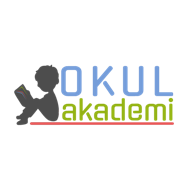 Ders	: TÜRKÇESınıf	: 8Tema / Metin Adı	: ZAMAN VE MEKAN / EŞREF SAATKonular	: Kelime çalışması / Deyimler / Konu, Ana fikir ve yardımcı fikirler / Öznel- Nesnel cümleler / Cümle ögeleri / Hikaye yazma 2. BÖLÜM	                                                                                                                                   KAZANIMLAROKUMAAkıcı OkumaT.8.3.1. Noktalama işaretlerine dikkat ederek sesli ve sessiz okur.T.8.3.2. Metni türün özelliklerine uygun biçimde okur.T.8.3.4. Okuma stratejilerini kullanır.Söz VarlığıT.8.3.5. Bağlamdan hareketle bilmediği kelime ve kelime gruplarının anlamını tahmin eder.T.8.3.7. Metindeki söz sanatlarını tespit eder.AnlamaT.8.3.14. Metinle ilgili soruları cevaplar.     Metin içi ve metin dışı anlam ilişkisi kurulur.T.8.3.16. Metnin konusunu belirler.T.8.3.17. Metnin ana fikrini/ana duygusunu belirler.T.8.3.18. Metindeki yardımcı fikirleri belirler.T.8.3.25. Okudukları ile ilgili çıkarımlarda bulunur.T.8.3.26. Metin türlerini ayırt eder.KONUŞMAT.8.2.1. Hazırlıklı konuşma yapar.T.8.2.3. Konuşma stratejilerini uygular.T.8.2.4. Konuşmalarında beden dilini etkili bir şekilde kullanır. T.8.2.5. Kelimeleri anlamlarına uygun kullanır.T.8.2.6. Konuşmalarında yabancı dillerden alınmış, dilimize henüz yerleşmemiş kelimelerin Türkçelerini kullanır.T.8.2.7. Konuşmalarında uygun geçiş ve bağlantı ifadelerini kullanır.YAZMAT.8.4.3. Hikâye edici metin yazar.T.8.4.4. Yazma stratejilerini uygular.T.8.4.7. Yazılarını zenginleştirmek için atasözleri, deyimler ve özdeyişler kullanır. T.8.4.10. Yazdıklarında yabancı dillerden alınmış, dilimize henüz yerleşmemiş T.8.4.15. Yazılarında uygun geçiş ve bağlantı ifadelerini kullanır.T.8.4.16. Yazdıklarını düzenler.T.8.4.17. Yazdıklarını paylaşır.T.8.4.18. Cümlenin ögelerini ayırt eder.YÖNTEM VE TEKNİKLERİOkuma, bölerek okuma, inceleme, günlük hayatla ilişkilendirme ve günlük hayattan örnekler vermeARAÇ-GEREÇLER VE KAYNAKÇA İmla kılavuzu, sözlük, deyimler ve atasözleri sözlüğü, EBA, İnternet, kütüphane…ÖĞRETME-ÖĞRENME ETKİNLİKLERİDikkati Çekme“Zaman” kavramı üzerine çocukların tartışabileceği bir ortam oluşturulacak. Zamanı iyi değerlendirme ile ilgili dikkatleri çekilecek. GüdülemeÖğrencilere sayfa 150’de yer alan ZAMAN ve MEKAN temasının ilk metni olan “EŞREF SAAT” i işleyeceğimizden bahsedilecek.  Bu metinle beraber insanların gün içinde en sevdiği zamanı bulmak o zamanı değerlendirmek üzerine bilgi sahibi olacaklarından bahsedilecek. Yazarımız Şevket RADO’ dan bahsedilecek. Gözden GeçirmeÖğrencilerin metnin başlığının ne anlama geldiği hakkında tahminlerini dile getirmesi sağlanacak. DERSE GEÇİŞMetnin başlığından metinde neler anlatıldığı tahmin edilecek. Metin bir kez sessizce herkes tarafından okunması sağlanacak. Bu esnada bilinmeyen kelimeler tespit edilecek. Metinde bulunan kelimeler tahtaya yazılacak. TDK sözlük akıllı tahtadan açılarak anlamları deftere yazılacak. Metin ikinci kez sesli olarak okunacak. Bölerek okuma yöntemi uygulanacak. Bu okuma sonrasında anahtar kelimeler belirlenecek. Metin türü hakkında öğrencilere bilgi verilecek.Söyleşi (Sohbet)Yazarın, gündelik olaylarla ilgili düşüncelerini, okuyucu ile karşı karşıya oturup konuşuyormuş gibi içten bir hava içinde yazdığı yazılara sohbet denir.- Karşılıklı konuşma havası içinde yazılır.- Belirli konusu yoktur. Yerine ve zamanına göre sıkıcı olmayan her şey sohbet konusu olabilir.- Gazete ve dergi yazılarıdır.- Yazarın kendi kişisel düşüncesi ağırlıktadır- En önemli özelliği, samimi bir üslupla kaleme alınmasıdır.- Yazarın öğretme ve kanıtlama amacı yoktur.Anahtar Kelimeler : saat, gündelik hayat, sevmek, bam teli, insan, zaman1. Etkinlik Metinde geçen bazı kelimeler ve anlamları eşleştirilecek.2. Etkinlik Deyimlerin cümlelere kattığı anlamlar belirlenecek. -Dünya nimetlerinin lezzetlerine kendilerini kaptırmış olanlar öğle vaktinin gelmesini iple çekerler.Sabırsızlanmak.-Talih o saatlerde adamın yüzüne gülmeye başlar.Şansı artmaya başlamak.-İnsanların bam teline dokunmamaya çalışmak evinizde eşref saati sık sık çaldırmak için kâfidir.Birinin çok kızacağı bir şeyi yapmamaya çalışmak.-O gelince en çetin meselelerinizi tereyağından kıl çeker gibi hâlleder.İşi kolayca yapmak.3. EtkinlikSorular cevaplanacak.1. Eşref saati ne demektir? Açıklayınız.Eşref saat gündelik hayatımızda işlerimizin en iyi gittiği, kararlarımızın en isabetli olduğu, hükümlerimizde asla yanılmadığımız saattir.2. Eşref saatin gelmesiyle kişilerin hayatında hangi kolaylıklar yaşanır? Siz de bu fikirlere katılıyor musunuz?Sorunlarımızı kolayca çözebilir, bizi en çok zorlayan durumlar karşısında rahatlıkla hareket edebiliriz. Ben de bu fikre katılıyorum.3. Eşref saatin gelmesi milletlerin hayatını nasıl etkiler? Açıklayınız.Milletler esaretten kurtulurlar, orduları zaferler kazanır, şansları artmaya başlar.4. Milletlerin eşref saatlerini kimler, nasıl keşfeder?Milletlerin eşref saatlerini büyük dâhiler keşfeder.5. Kendi hayatınızda eşref saatin geldiğini hissettiğiniz anlar oldu mu? Yazınız....4. EtkinlikMetnin konu ana fikir ve yardımcı fikirleri belirlenecek.Konu: Eşref saatiAna Fikir: İnsan sabırlı, dikkatli ve nazik davrandığı müddetçe her saat o kişinin eşref saati olabilir.Yardımcı Fikirler: Sadece insanların değil, milletlerin de eşref saatleri vardır.Bir kişinin eşref saatini bulabilmenin sırrı tatlı dilli olmaktan geçer.5. Etkinlik Metinde geçen öznel ve nesnel cümleler belirlenecek. 6.EtkinlikEtkinlikteki cümleler ögelerine ayrılacak. 7.EtkinlikSerim bölümü verilen hikayenin düğüm ve çözüm bölümleri öğrencilerce tamamlanacak. Öğrenciler hikayelerinde günlük hayattan örnekler vermesi istenecek. 3. BÖLÜM					                                                                                                                                   Ölçme-DeğerlendirmeAşağıya öznel ve nesnel cümlelere 3’er örnek yazınız. Dersin Diğer Derslerle İlişkisiOkurken yorum yapabilme, problem çözme, düşündüğünü tasarlama, yazarken imla ve noktalamaya diğer derslerde de dikkat etmeleri sağlanır.Türkçe Öğretmeni Sefa AVCILAR03.02.20Okul Müdürüdüşkün71.Tanımayarak, niteliğini iyi anlamayarak aldanmak.rehavet52.Şereflendirmek, onurlandırmak.mahmur43.Doğruluğu, gerçekliği kesin olarak bilinen, gerçekliği kesinleşmiş.muhakkak34.Uykudan sonra üzerinde sersemlik, ağırlık bulunan.yanılmak15.Vücutta görülen gevşeklik, ağırlık, tembellik.teşrif etmek26.Huy, karakter.tabiat67.Bir şeye kendini aşırı vermiş olan, çok bağlı, tutkun.esaret88.Kölelik, tutsaklık, esirlik.